Mr. R. D. Nagvekar                        Mr. S. N. Yadav                                               Prof. Y. R. Gurav Exam Coordinator                               H.O.D.                                                               Principal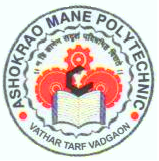 ShriBalasaheb Mane ShikshanPrasarakMandal, Ambap'sASHOKRAO MANE POLYTECHNICVatharTarfVadgaon, Tal. Hatkanangle, Dist. Kolhapur-416112 (Maharashtra)ShriBalasaheb Mane ShikshanPrasarakMandal, Ambap'sASHOKRAO MANE POLYTECHNICVatharTarfVadgaon, Tal. Hatkanangle, Dist. Kolhapur-416112 (Maharashtra)Department of Mechanical Engineering(NBA Accredited, ISO Certified, Excellent remark by MSBTE)Department of Mechanical Engineering(NBA Accredited, ISO Certified, Excellent remark by MSBTE)Academic Year : 2020-21Semester: OddMSBTE EXAM SUMMER-2020THEORY TIME TABLEMSBTE EXAM SUMMER-2020THEORY TIME TABLEDate& DayTimeCourse Year MasterSubjectSubject Code25/09/2020Friday10-11amME5IElements of Machine Design (EMD)2256425/09/2020Friday12-01pmME4ITheory of Machine (TOM)2243825/09/2020Friday12-01pmME4GTheory of Machine (TOM)1741225/09/2020Friday02-03pmME3GBasic Electronics and Mechatronics (BEM)1730226/09/2020Saturday10-11amME4GElectrical Engineering (EEN)1740426/09/2020Saturday12-01pmME5IPower Engineering (PER)2256226/09/2020Saturday12-01pmME5GPower Engineering (PEN)1752926/09/2020Saturday02-03pmME3GMechanical Engineering Drawing (MED)1730528/09/2020Monday10-11amME 5IManagement (MAN)2250928/09/2020Monday12-01pmME4IMechanical Engineering Measurement (MEM)2244328/09/2020Monday02-03pmME5GMeasurement and Control (MAC)1752829/09/2020Tuesday10-11amME5IAdvance Manufacturing Process (AMP)2256329/09/2020Tuesday10-11amME5GAdvance Manufacturing Process (AMP)1752729/09/2020Tuesday12-01pmME4GThermal Engineering(TEN)1741029/09/2020Tuesday02-03pmME5GMetrology and Quality Control  (MQC)1753030/09/2020Wednesday10-11amME3GMechanical engineering Material (MEM)1730330/09/2020Wednesday12-01pmME4IFluid Mechanics and Machinery (FMM)2244530/09/2020Wednesday12-01pmME4GFluid Mechanics and Machinery (FMM)1741130/09/2020Wednesday02-03pmME5ITool Engineering (TE/N)2256501/10/2020Thursday10-11amME 3IStrength of Material (SOM)2230601/10/2020Thursday10-11amME3GStrength of Material (SOM)1730401/10/2020Thursday12-01pmME4IManufacturing Process (MPR)2244601/10/2020Thursday12-01pmME4GManufacturing Process (MPR)1740201/10/2020Thursday02-03pmME5GAutomobile  Engineering (AEN)1752603/10/2020Saturday10-11amME3GApplied Mathematics (AMS)1730103/10/2020Saturday12-01pmME 4EFundamental of Electronics1209003/10/2020Saturday12-01pmME4CFundamental of Electronics12090